Куда: Уважаемые господа!Коммерческое предложение №0719Т от 13.04.2022 г.Компания «Спецприцеп» совместно с официальным дилером по РФ ООО "МаксКар" благодарит Вас за интерес к нашей продукции и имеет честь представить ее Вам в виде коммерческого предложения.Высокорамный трал СпецПрицеп 994283, мехтрапы, в производстве до 20.06.2022 г. 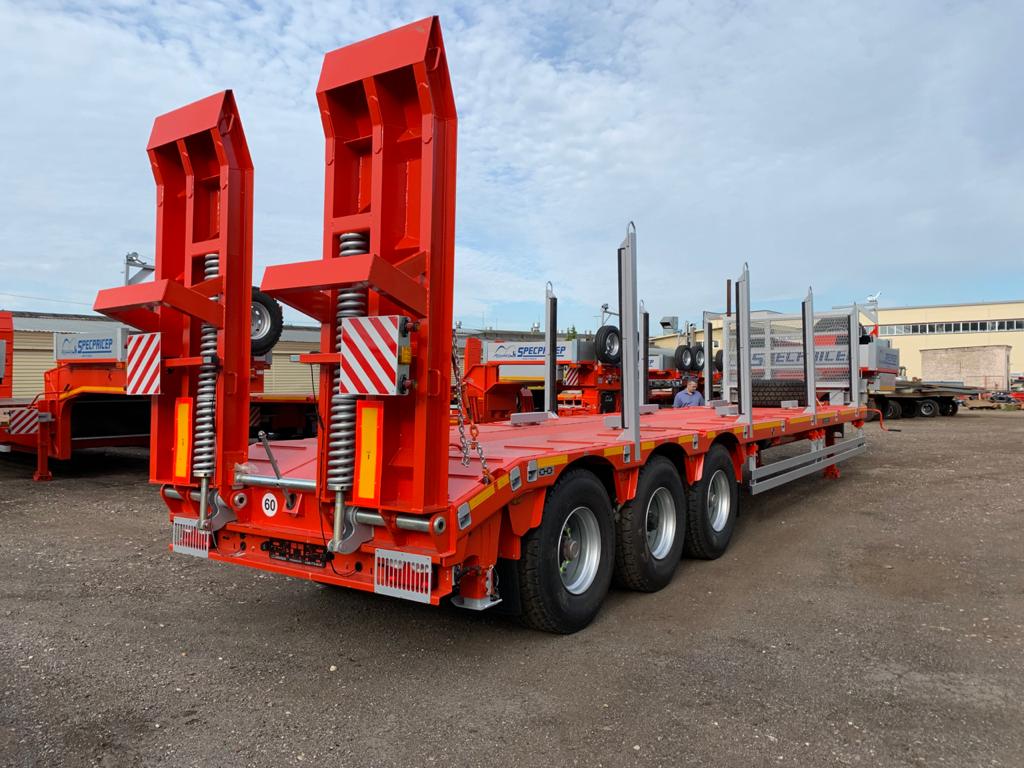 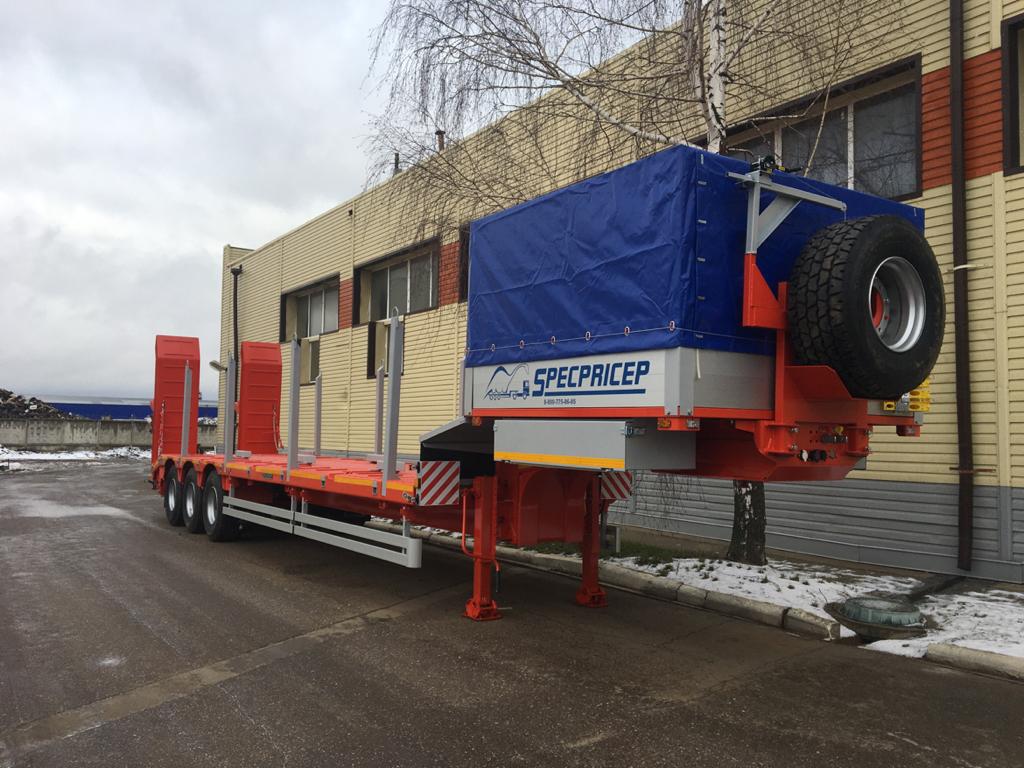 фото трала Спецприцеп 994283 скачать с сайта:https://www.maxcar54.ru/catalog/pritsepy-i-polupritsepy/traly/vysokoramnyy-tral-specpricep-994283-45-mekhtrapy/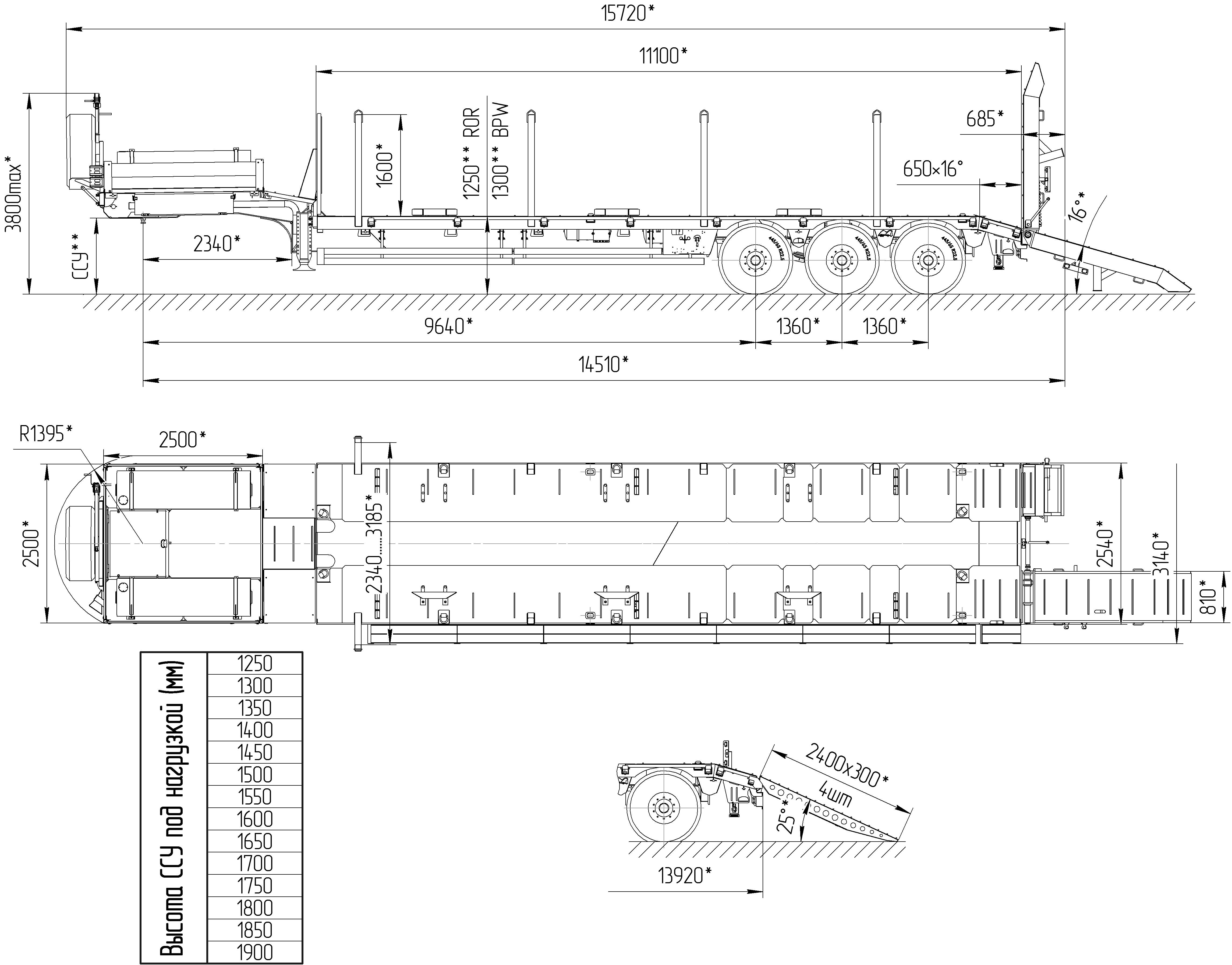 видео подобного трала в Новосибирске:https://youtu.be/ZCX0W4RrJT0https://www.youtube.com/watch?v=N1rT4LGBfwU&t=10shttps://www.youtube.com/watch?v=_OaW2boDvMEДоставка до Красноярска 180-200 тыс. руб., в течение 10 рабочих дней после полной оплаты.В данный трал возможно добавить допопции:- выдвижные стойки-коники высотой 1600 мм, 4 пары + 180 000 руб.- каркас с тентом на гусак + 80 000 руб.- проблесковый маяк + 15 000 руб.Срок действия коммерческого предложения до 30.04.2022 г.          Гарантия: 12 месяцев.Производство ООО «Компания «Спецприцеп» сертифицировано по ISO 9001 (регистрационный № РОСС RU.ИС06.К00058).Компания «Спецприцеп» заинтересована во взаимовыгодном и долгосрочном сотрудничестве с Вами.посмотрите наши свежие фото и видео с завода:https://cloud.mail.ru/public/KFuT/zN7hXQ3HhС уважением, Карнаков Вячеслав Владимирович
директор ООО "МаксКар"
8 (383) 233-32-53
8-913-752-39-768-913-477-09-39 (служебный)
стоянка – Федеральная трасса Р-254, северный обход Новосибирска, п. Садовый, ул. Пасечная, 10, (пост ГИБДД, гостиница «У самовара»)
maxcar54@mail.ruwww.maxcar54.ruhttps://www.youtube.com/channel/UCIiFI5uro5xB8fkw0N0pyRg/videoshttps://www.instagram.com/maxcar54ru/Обозначение полуприцепаSPECPRICEP 9942Н3Тип полуприцепаАвтомобильный трехосныйОсновной тягач седельныйМасса перевозимого груза, кг45 000Масса снаряженного полуприцепа, кг, ориентировочно13 000Технически допустимая максимальная (полная) масса полуприцепа, кг, ориентировочно 58 000 Технически допустимая максимальная масса на (распределение полной массы на дорогу), кг ориентировочно- через седельно-сцепное устройство тягача - через шины колес трехосной тележки22 00036 000Габаритные размеры полуприцепа в транспортном положении, мм, не более:- длина- ширина- высота (max) 15 7202 5403 950Размеры грузовой платформы, мм, не более:- длина- ширина- высота (погрузочная высота под нагрузкой)11 1002 5401 300Высота ССУ1 500 / 1 450 мм   Рама полуприцепаСиловые элементы рамы изготовлены из высокопрочной, низколегированной стали.НастилМеталлический Переднее опорное устройствоМеханическое, с двухскоростным приводом ПодвескаПневматическая подвеска с регулировкой по высотеКоличество осей, шт.3 (3 стационарные)Оси, производитель.GRANNING (Ирландия)Количество колес, шт.:- всего- в том числе запасных71Шины445/65R22,5 BarumДавление в шинах, кПа (кгс\см2)850 (8,5)Тормозная системавоздушная тормозная система АBSСцепной шкворень50 мм (2'') и 89 мм (3.5'') по ГОСТ 12017-81,ЭлектрооборудованиеДвухпроводное с питанием от тягача, напряжением 24 В. Количество и расположение приборов по ГОСТ 8769-75, разъемные соединения по ГОСТ 9200-76Комплектация:- трапы механические с углом заезда 16°,- уширители выдвижные до 3140 мм с ящиками  для укладки,- подготовка под выдвижные коники,- механические опоры на скосе,- лебедка для подъема запасного колеса, - люк для обслуживания гусака,- алюминиевые съемные борта на гусаке 400 мм,- грунтозацепы на раме,- оцинкованный направляющий брус (стопора от  бокового смещения), - петли для закрепления груза,- брызговики,- противооткатные упоры 2 шт., - оцинкованные выдвижные знаки негабаритного  ТС с мерцающими фонарями 4 шт., маяк.- боковая защита,- сумка с ЗИП.Покраска: Перед покраской рама полуприцепа походит дробеструйную обработку и обработку цинком.Наносится антикоррозионный грунт и эмаль в 2 слоя. Контурная светоотражающая пленкаЦвет полуприцепа: красныйДокументация- паспорт на полуприцеп; - руководство по эксплуатацииЦена в данной комплектации:5 760 000,00 российских рублей с НДС% самовывозом из г. ТверьОриентировочный срок поставки:Июнь 2022 годаУсловия поставки:оплата в российских рублях, предоплата от 30%, окончательная оплата – после получения уведомления о готовности товара к отгрузке.Гарантия:12 месяцев 